BILDBEISPIELE ( Gruppe 3)Walead Beshty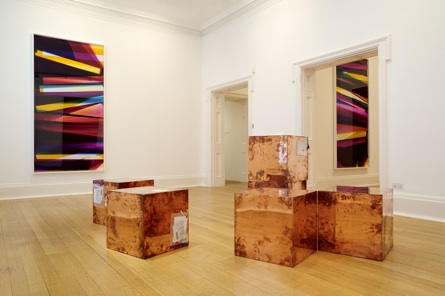 Anne Collier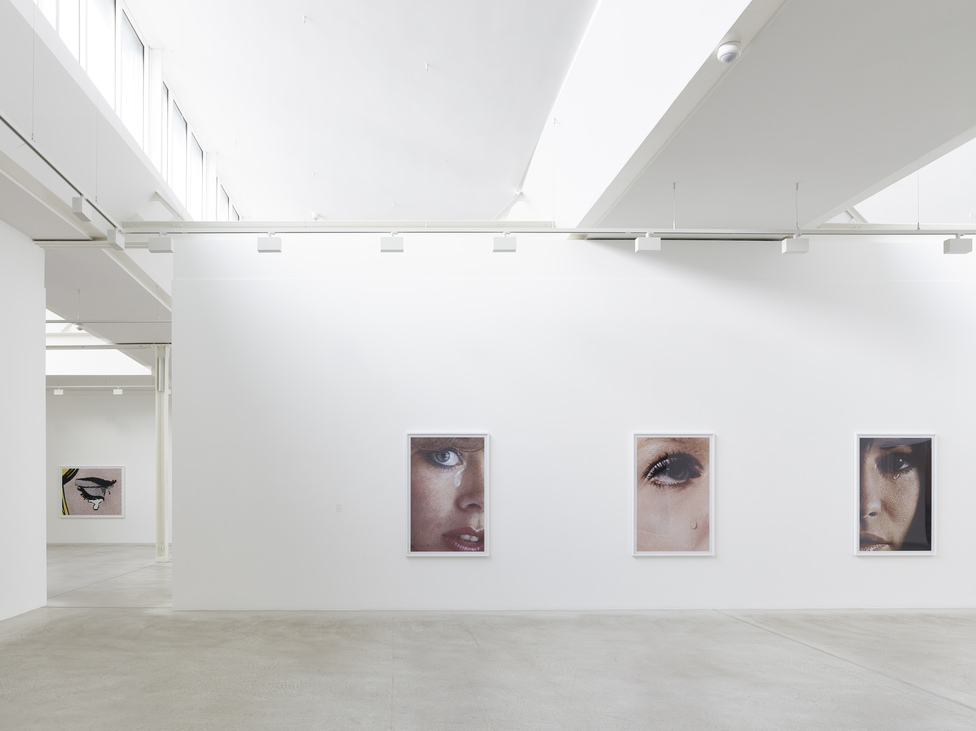 Martine Gutierrez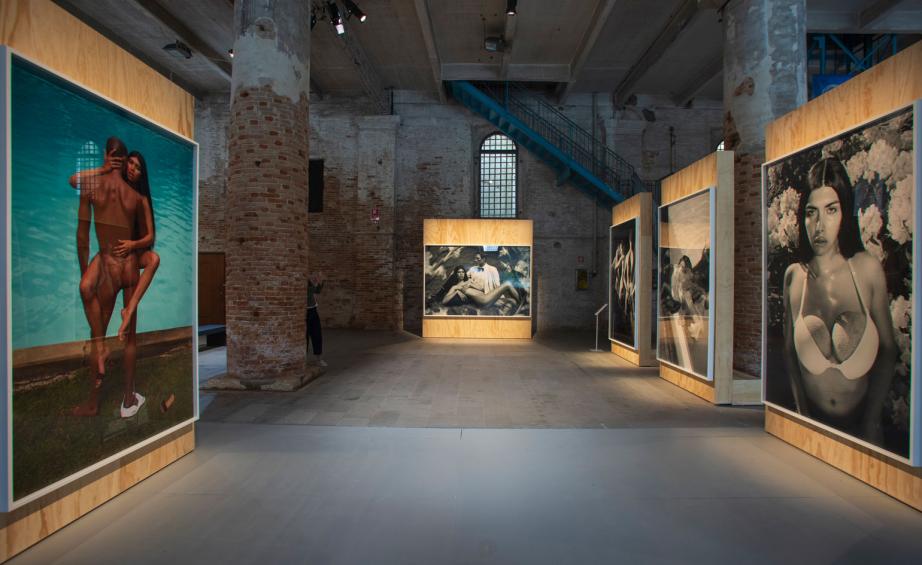  Ayana W. Jackson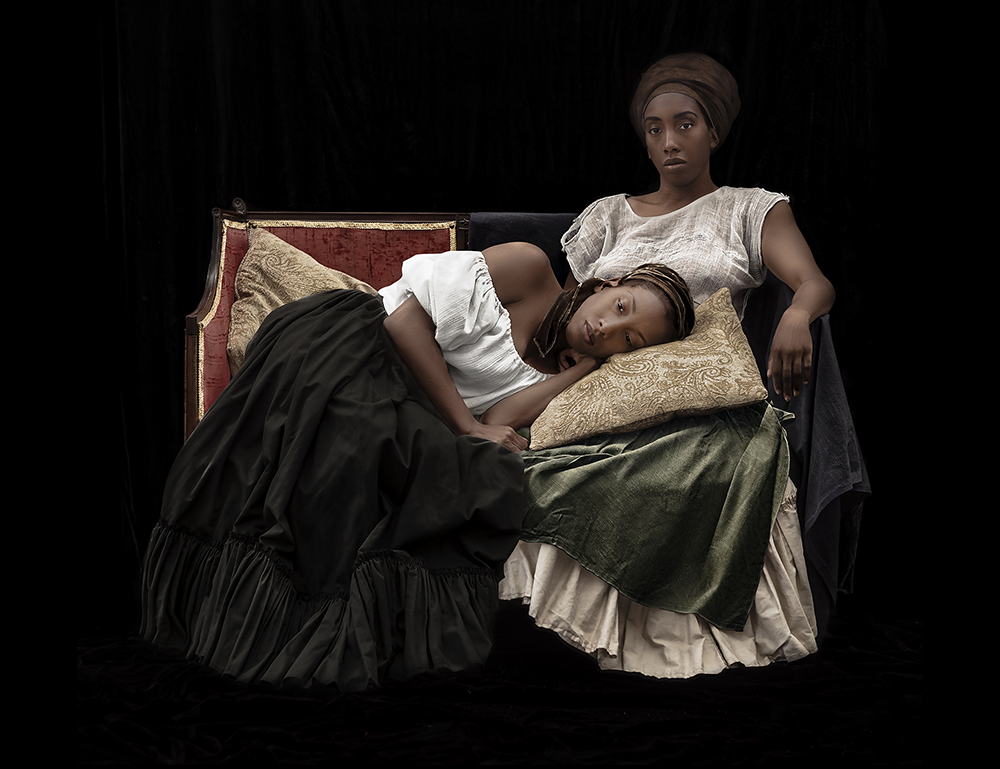 Owen Kydd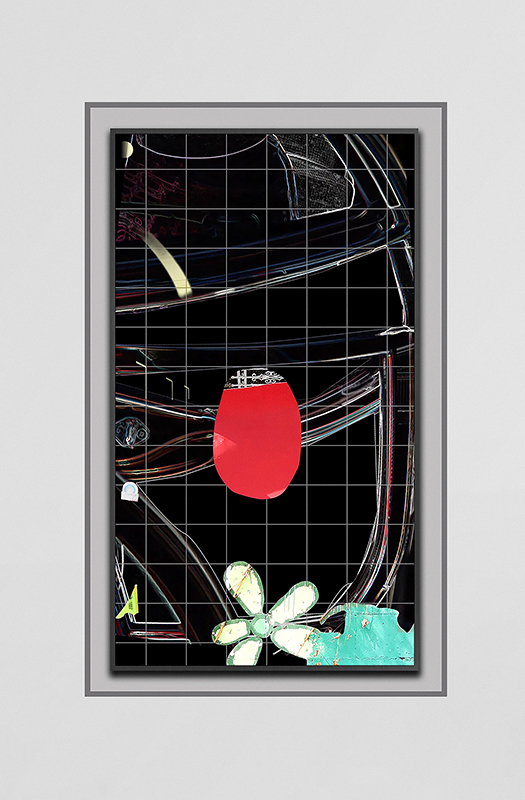 (animiert: http://owenkydd.com/FlatfordMillFromTheLock.html)Elad Lassry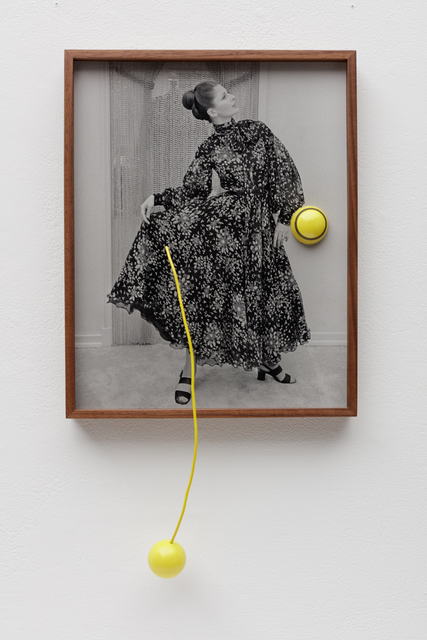 Deana Lawson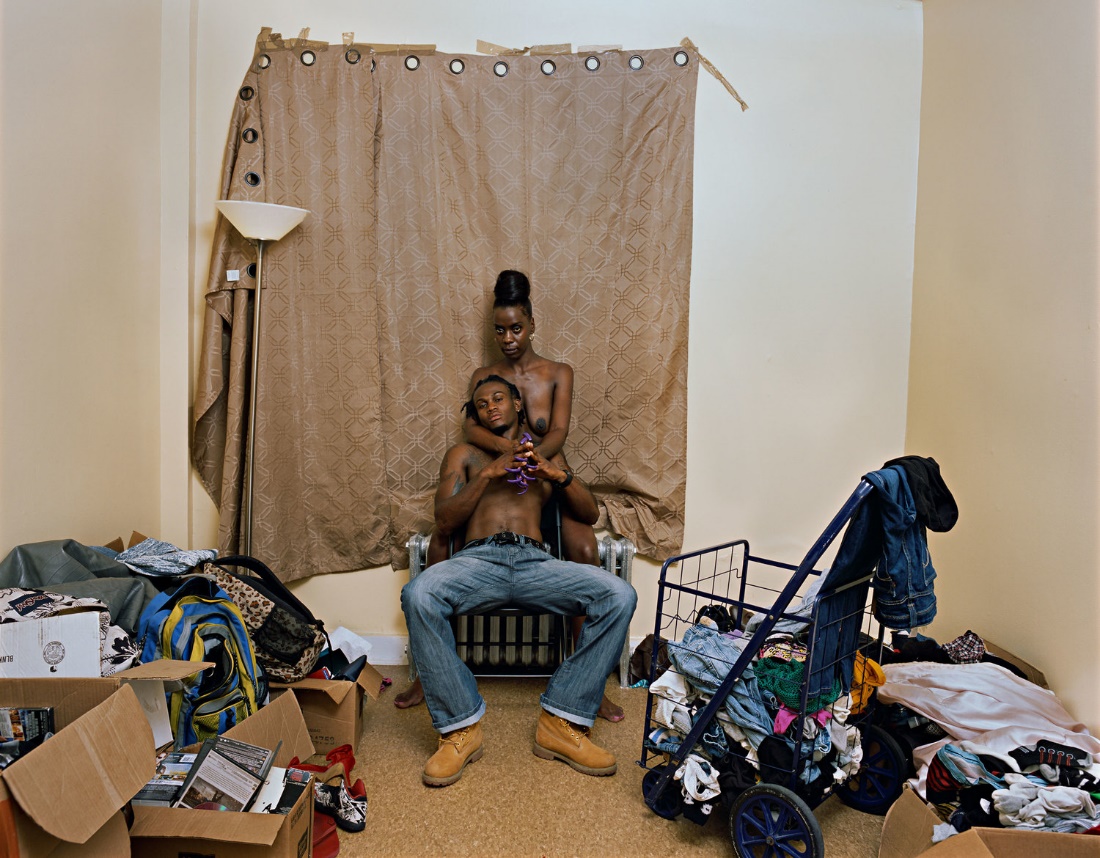 Scott McFarland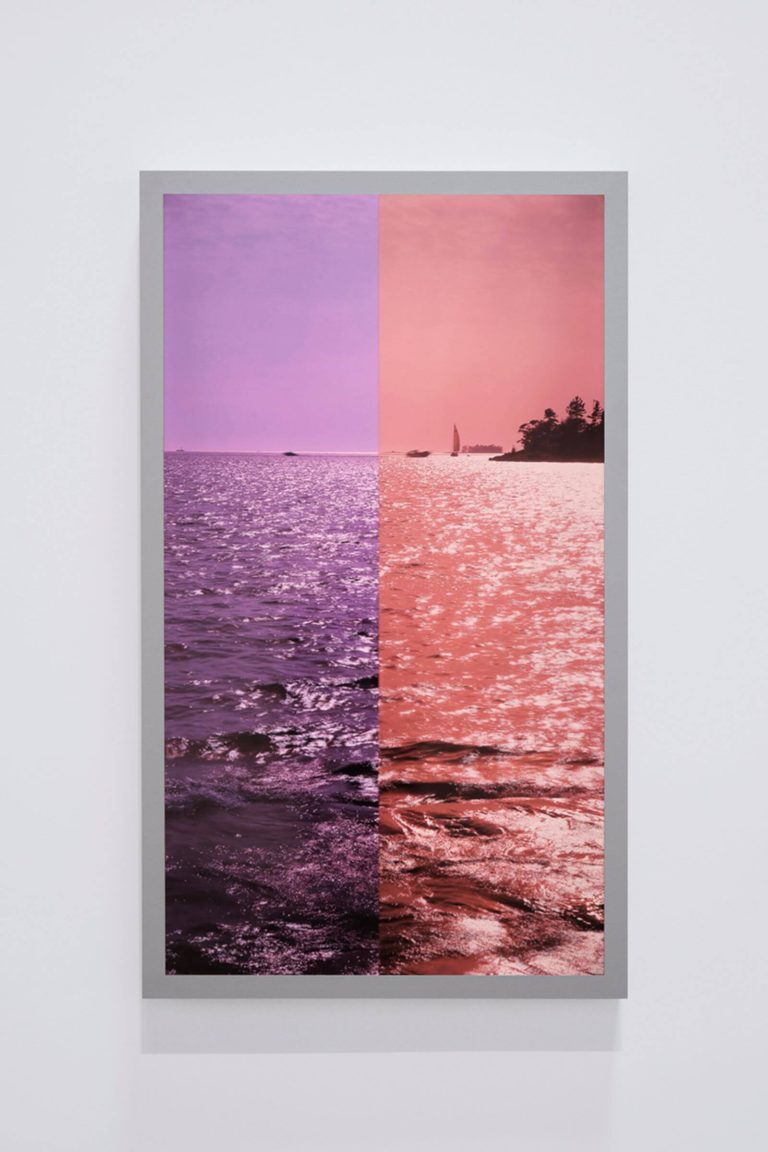 Trevor Paglen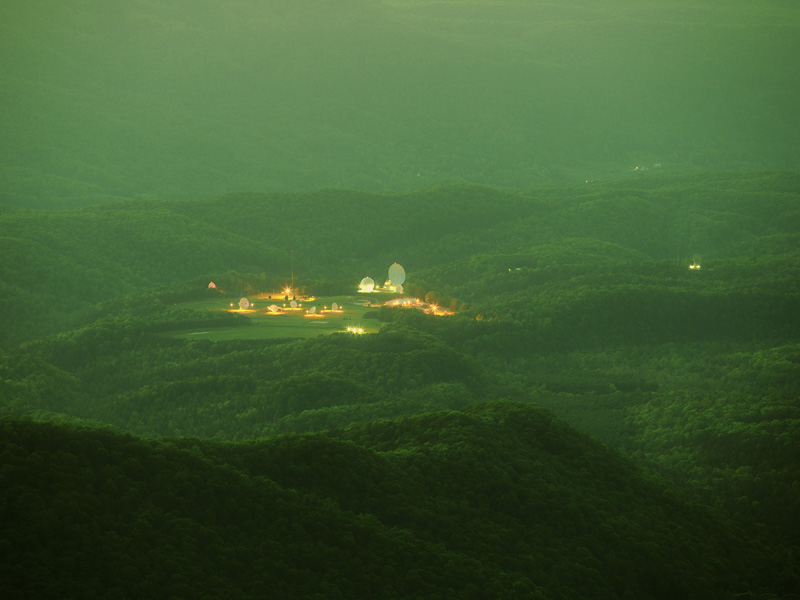 Matt Saunders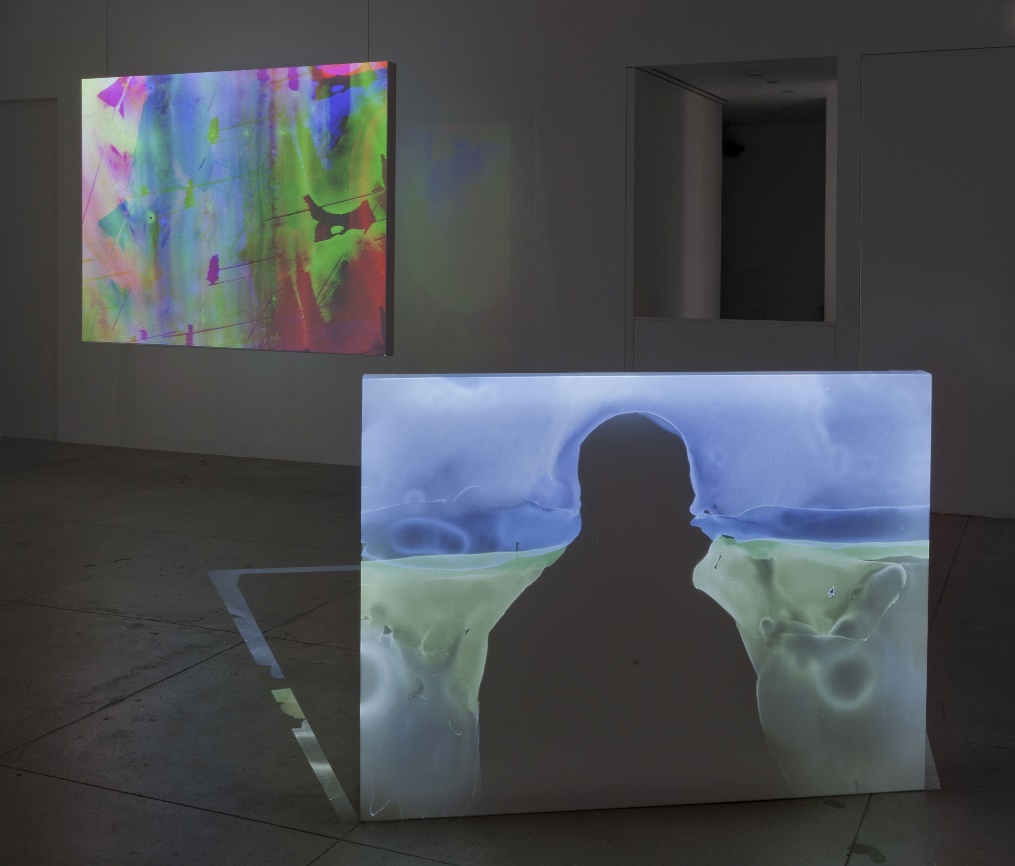 Paul Mpagi Sepuya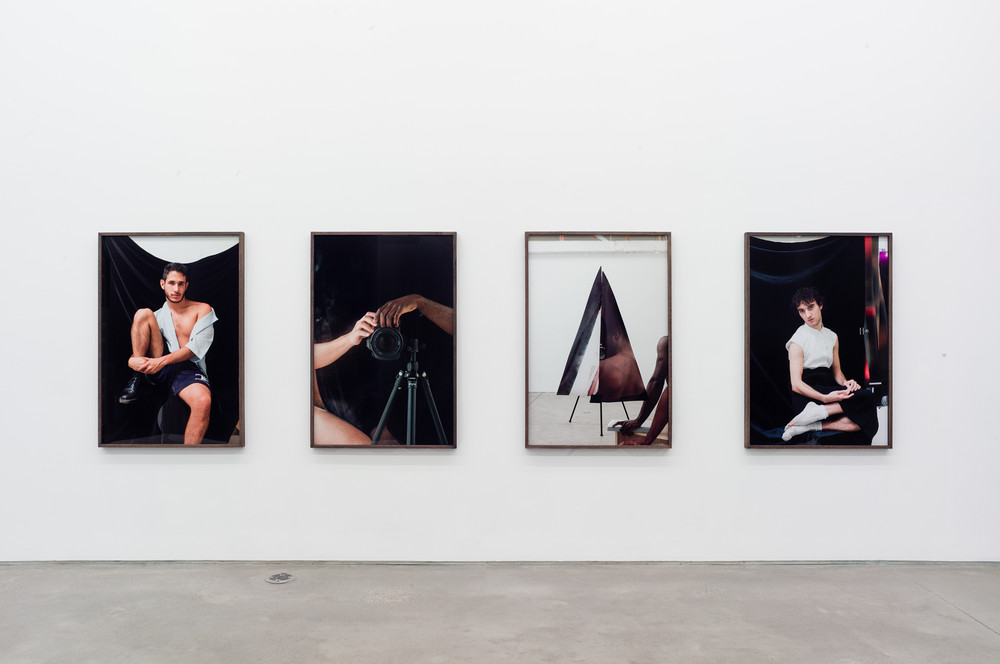 Xaviera Simmons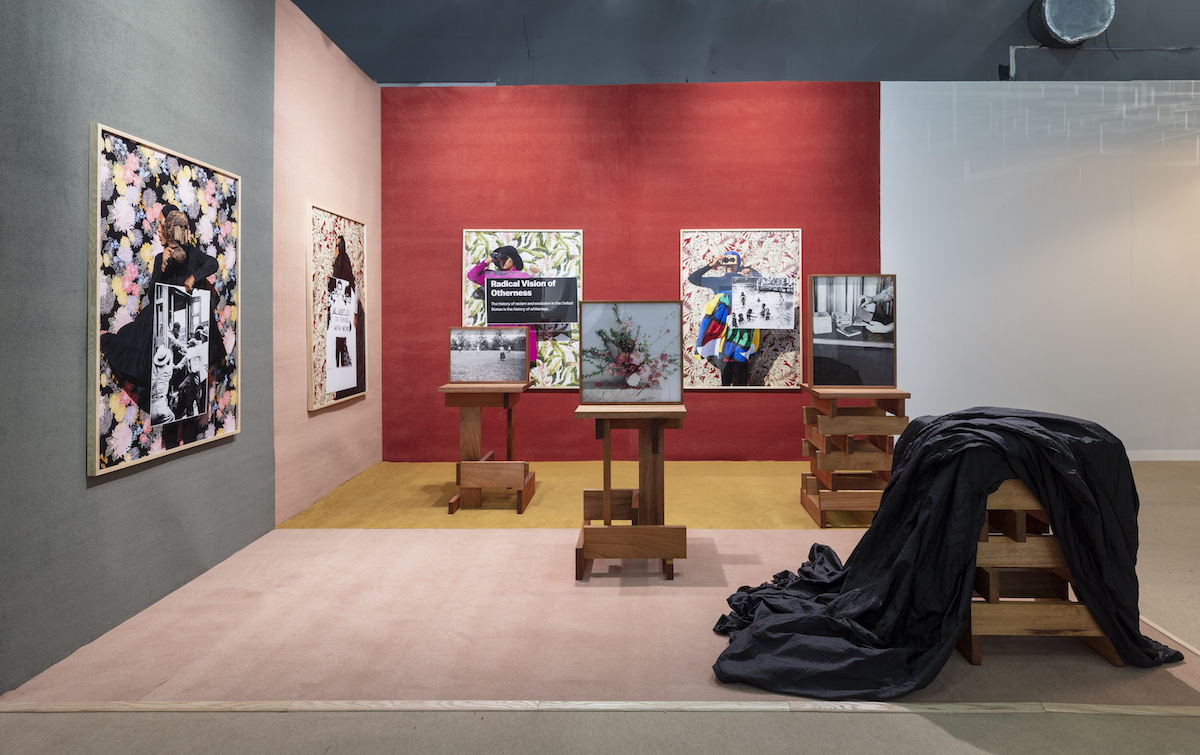 